Kto smeVzdelávacie združenie G A U D E A M U SKostolná 119/8, Sereď	Vzdelávacie združenie Gaudeamus je nezisková organizácia, ktorá vznikla na podnet rodičov a priateľov školy Gymnázia Vojtecha Mihálika Sereď. Náš cieľHlavným cieľom združenia je zabezpečiť materiálno – technické vybavenie školy a podporovať výchovnovzdelávacie aktivity žiakov. Darí sa nám to finančnou podporou kultúrnych, športových a vzdelávacích podujatí, pravidelným finančným prispievaním na zakúpenie učebných pomôcok a didaktickej techniky,spolufinancovaním výmenných pobytov našich študentov do zahraničia (Tišnova a Stuttgartu).Z našej činnosti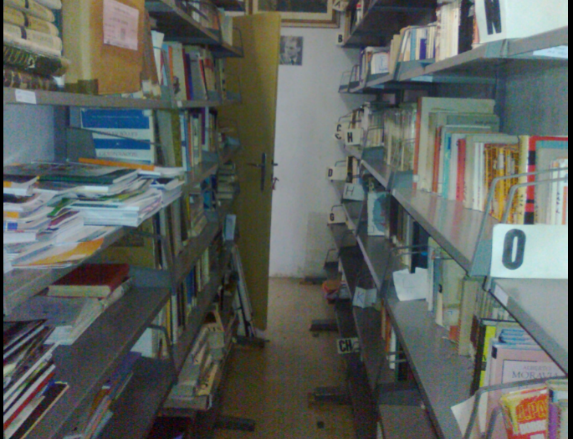 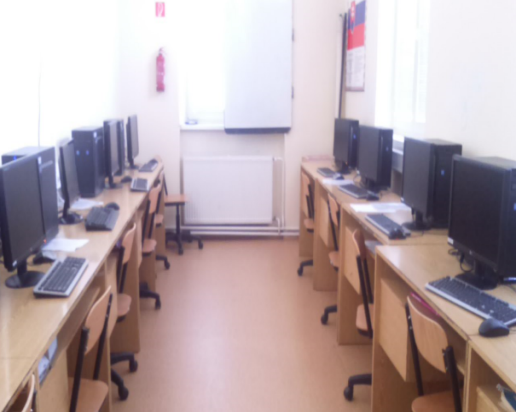 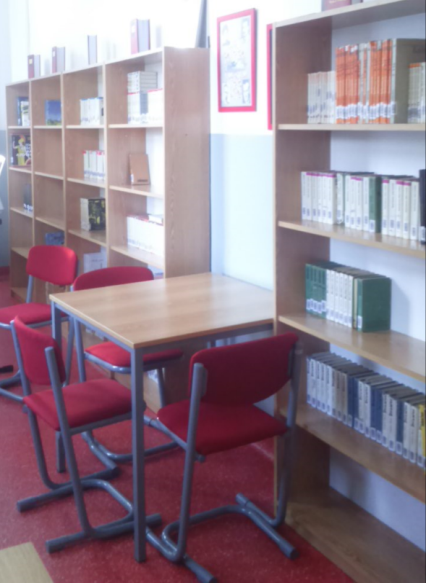 S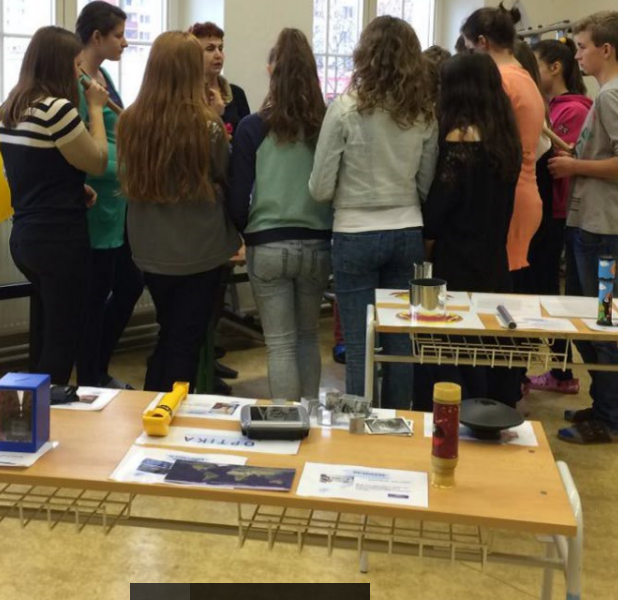                 „pred“                                                        „po“